上海建桥学院课程教学进度计划表一、基本信息二、课程教学进度三、评价方式以及在总评成绩中的比例任课教师：  系主任审核：    日期：2022.9.24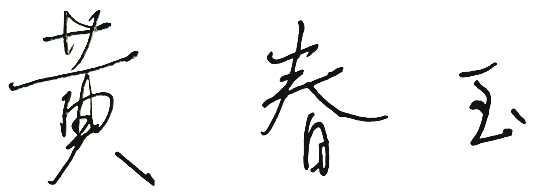 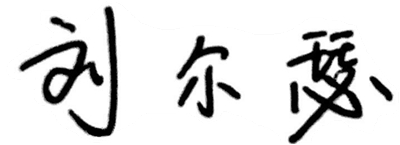 课程代码2020367课程名称汉日对比语言学课程学分2总学时32授课教师黄春玉教师邮箱cyhuang@shou.edu.cn上课班级B20-1,2,3级日语本科上课教室一教209，答疑时间周二下午周二下午周二下午主要教材汉日对比语言学PPT汉日对比语言学PPT汉日对比语言学PPT参考资料《现代日语词汇学》《实用日语语法》《日语近义表达方式解析辞典》等《现代日语词汇学》《实用日语语法》《日语近义表达方式解析辞典》等《现代日语词汇学》《实用日语语法》《日语近义表达方式解析辞典》等周次教学内容教学方式作业1第一部分 词汇 语义讲练结合练习题，预习2第一部分 词汇 语义讲练结合练习题，预习3第一部分 词汇 语义讲练结合练习题，预习4过程考试 第一部分 词汇 语义讲练结合练习题，预习5第二部分 时态 体讲练结合练习题，预习6第二部分 时态 体讲练结合练习题，预习7第二部分 时态 体讲练结合练习题，预习8过程考试 第二部分 时态 体讲练结合练习题，预习9第三部分 被动讲练结合练习题，预习10第三部分 被动讲练结合练习题，预习11第三部分 被动讲练结合练习题，预习12第四部分 使役讲练结合练习题，预习13过程考试 第四部分 使役讲练结合练习题，预习14第四部分 可能讲练结合练习题，预习15第四部分 语气讲练结合练习题，预习16    总复习讲练结合总复习总评构成（1+X）评价方式占比1期终考试60%X1随堂测验15%X2随堂测验10%X3随堂测验15%